Mikroskop optyczny 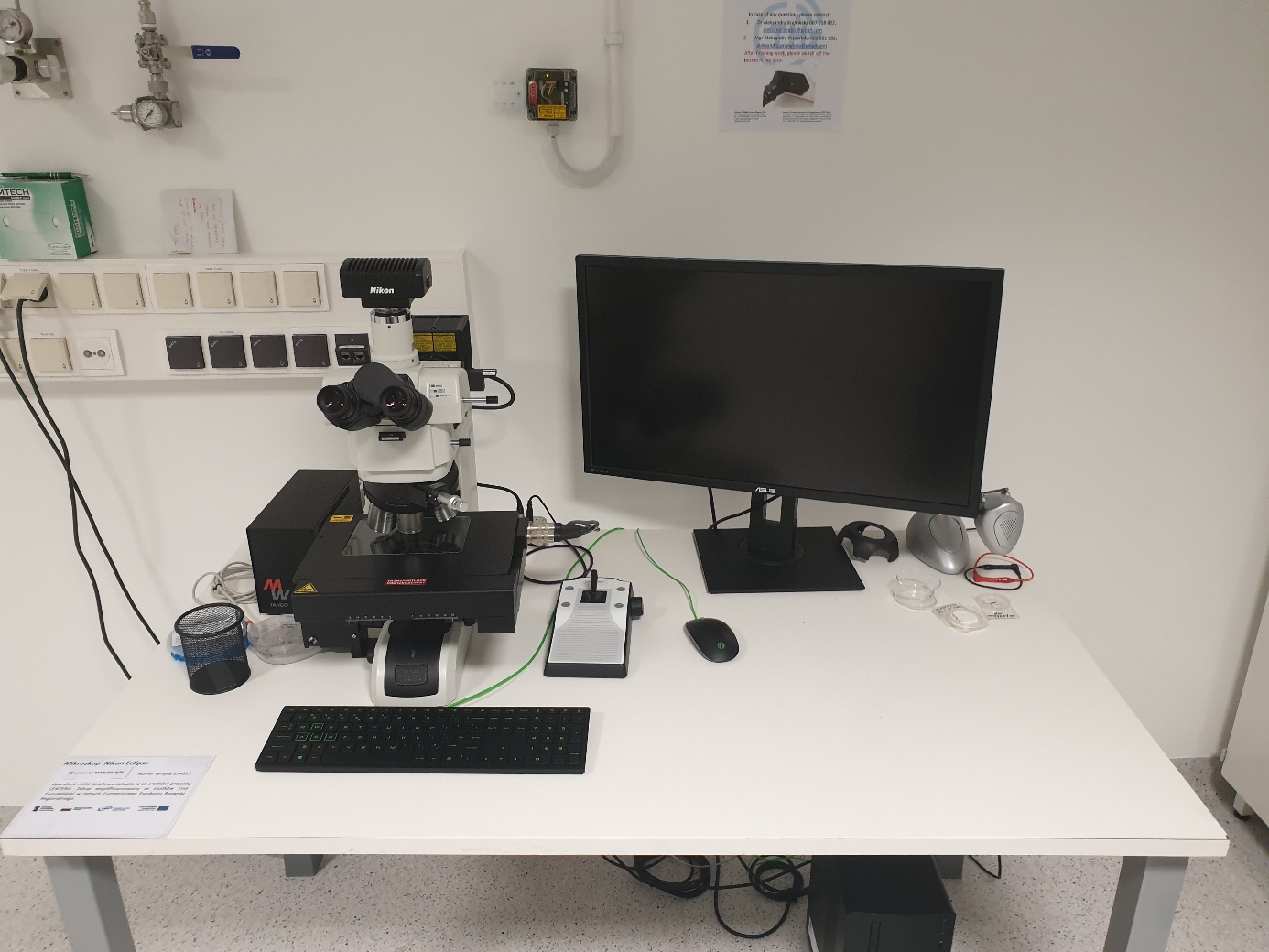 